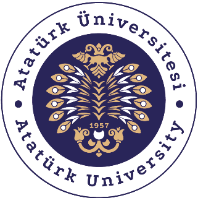 T.C.ATATÜRK ÜNİVERSİTESİTOPLUMSAL DUYARLILIK PROJELERİ UYGULAMA VE ARAŞTIRMA MERKEZİ SONUÇ RAPORUProje Adı: EĞLENEREK ÖĞRENİYORUMProje Kodu: 508afeea-2da9-4158-b387-1a7bd6f7741eProje Danışmanı: Doç. Dr. Arzu GÜLBAHÇE Proje YürütücüsüOzan Namık ÜNALGrup ÜyeleriHayrunnisa ÇELİKNisan 2023ErzurumÖZETBu proje kapsamda ilk olarak erişimin uzak olduğu köylerde de bilinç oluşturmak istenmiştir. Deprem, bir doğa olayı olduğu için bunu durdurma şansımız olmasa da önlem alabileceğimiz kesindir. Bu plan doğrultusunda yola çıkarak köy okulu ziyaret edilmiştir. 2 adımdan oluşan etkinlik uygulanmıştır. Etkinlikte deprem öncesi, anı, sonrası şeklinde eğitim uygulanmıştır. Etkinlik sonunda öğrenciler kurdele ve oyuncak ile ödüllendirilmiştir. Bu proje Atatürk Üniversitesi Toplumsal Duyarlılık Projeleri tarafından desteklenmiştir.Anahtar Kelimeler: Deprem, Köy okulu, OyunABSTRACT           Within the scope of this project, it was aimed to raise awareness in the villages where access is far away. Although we do not have a chance to stop the earthquake because it is a natural event, it is certain that we can take precautions. Based on this plan, the village school was visited. The activity consisting of 2 steps was implemented. In the event, training in the form of before, during and after the earthquake was applied. At the end of the activity, students were rewarded with ribbons and toys. This project was supported by Atatürk University Social Awareness Projects.Keywords: Earthquake, Village school, GameEtkinlik boyunca tüm fotoğraflarda kişilerin yazılı izni alınmıştır. İzni alınmayan görüntüler bulanık şekilde sunulmuştur. Bu konuda tüm sorumluluğun yürütücü ve araştırmacılara ait olduğunu beyan ederiz.GİRİŞGeçmişten günümüze deprem afetinin önüne geçilmesi zor gibi gözükse de gerekli tedbirler alındığı sürece bu doğa olayının önüne geçilebileceği görülmüş ve bunun eğitimi yapılmak istenmiştir. Eğitimi yaparken köy gibi kırsal yerleri seçmemizin nedeni, bu tür ulaşımın zor olduğu mecralarda bilinç ve bilginin kısıtlı olmasıdır. Böyle bir doğal afette bu tür mecralara ulaşım daha geç süreceğinden dolayı herhangi bir yıkım ve can kaybının önüne geçmesi amaçlanmıştır. Hem eğitim verirken hem de çocuklar oyun ile eğlenmesi amaçlanmış, oyun sonu hediyeler ile mutlu olması amaçlanmıştır. Böylelikle çocuklar hem eğlenirken öğrenecek hem de diğer arkadaşlarına akran eğitimi vermiş olacaktır. Verilen hediyeler ise öğrenmedeki motivasyonu artıracak ve bilgilerin kalıcılığını sağlayacaktır.ETKİNLİKAraştırmanın Yapıldığı Yer ve Zaman: Erzurum/Oltu, Küçük Orcuk İlkokulu, 07 Nisan 2023.Kullanılan veya Dağıtımı Yapılan Malzemeler: AFAD afişleri, oyuncak, el yapımı oyun kartları, kurdele.Projenin Uygulanışı: Projenin iki etkinlik aşaması bulunmaktadır. Oyun etkinliği: Deprem ile ilgili bilgiler yazan kartlar öğrenciler tarafından okunarak oynatılmış, anlaşılmayan bilgiler açıklanmış, canlı gösterilmesi gerekilen hareketler gösterilmiş, oyun sonunda tüm öğrencilere hediye dağıtımı yapılmış ve diğer arkadaşları ile de oynaması için kartlar teslim edilmiştir.Afiş etkinliği: Kişi başı yedişer adetten oluşan AFAD afişleri dağıtılmış, afişler sınıfta okunmuş, anlaşılmayan konular anlatılmış, uygulamalı bilgiler yapılmış ve daha sonraki süreçte okunması için afişler çocuklara hediye edilmiş, dikkatle dinlemelerini artırma amaçlı etkinlik sonucu sürpriz olduğu söylenilmiş ve etkinlik sonunda öğrencilere kurdele dağıtılmıştır.SONUÇLARProjemiz kapsamında belirlenen yerlere ziyaretler gerçekleştirilmiş, deprem hakkında toplumu bilgilendirmek amaçlanmış ve deprem değil tedbirsizliğin zarar verebileceği bilinci   kazandırılmıştır, ayrıca alınan çeşitli hediyelerle köy çocuklarının mutluluğuna ortak olunmuştur. Sonuç olarak; yapmış olduğumuz projeyle birlikte erişime uzak olunan yerlerdeki bireylere eğitim verilmiş, keyifli zaman geçirirken öğrenmeleri sağlanmıştır. Projemizi destekleyerek erişimin uzak olduğu köy okulu ve köy çocuklarına çok önemli bir aktivite ortamı sağladığından dolayı Atatürk Üniversitesi Toplumsal Duyarlılık Projeleri Uygulama ve Merkezi’ne teşekkür ederiz.PROJE UYGULAMASINA AİT GÖRSELLER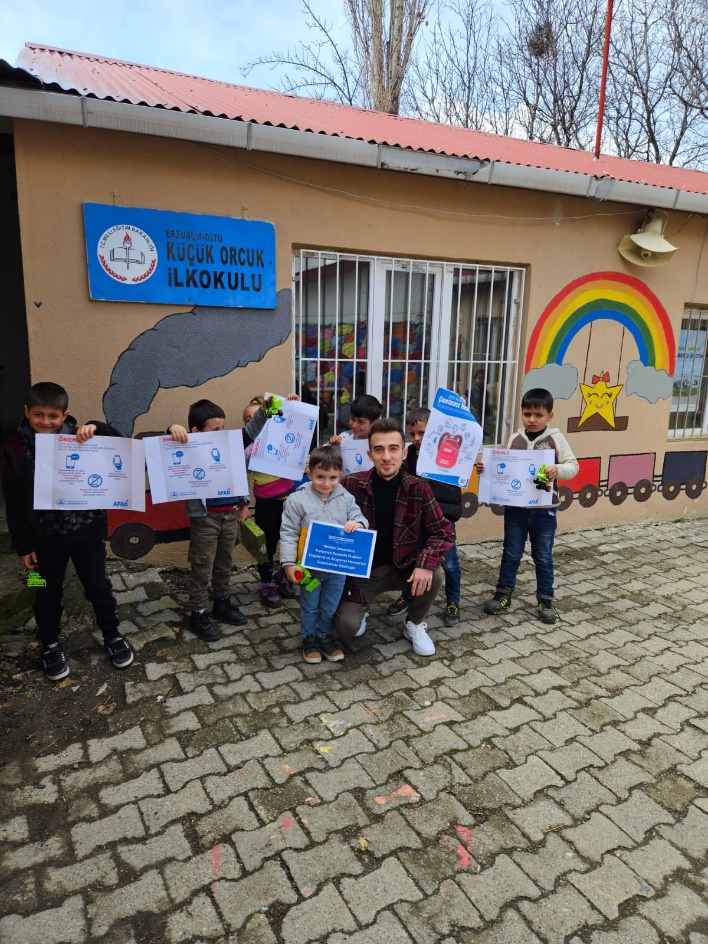 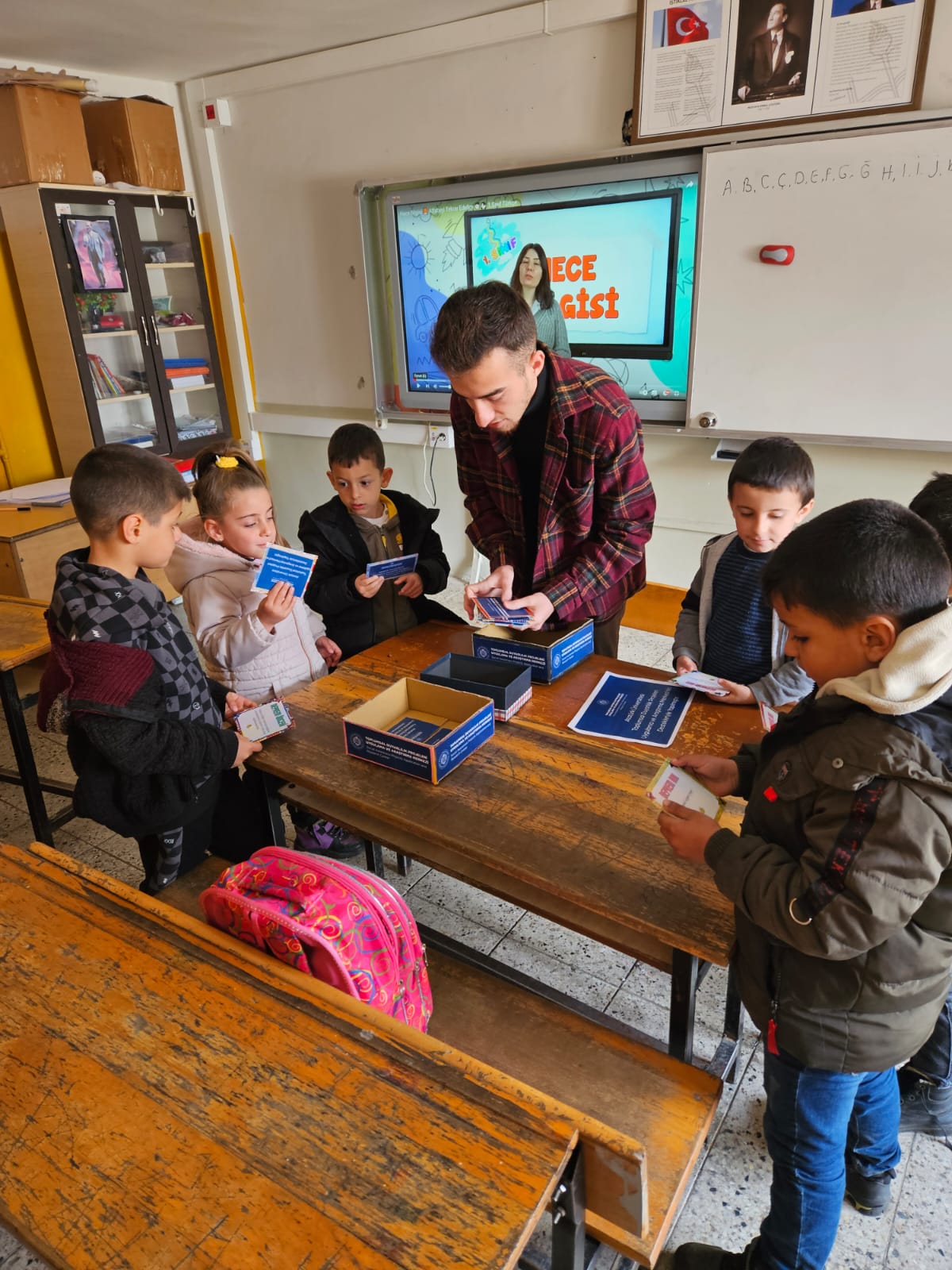 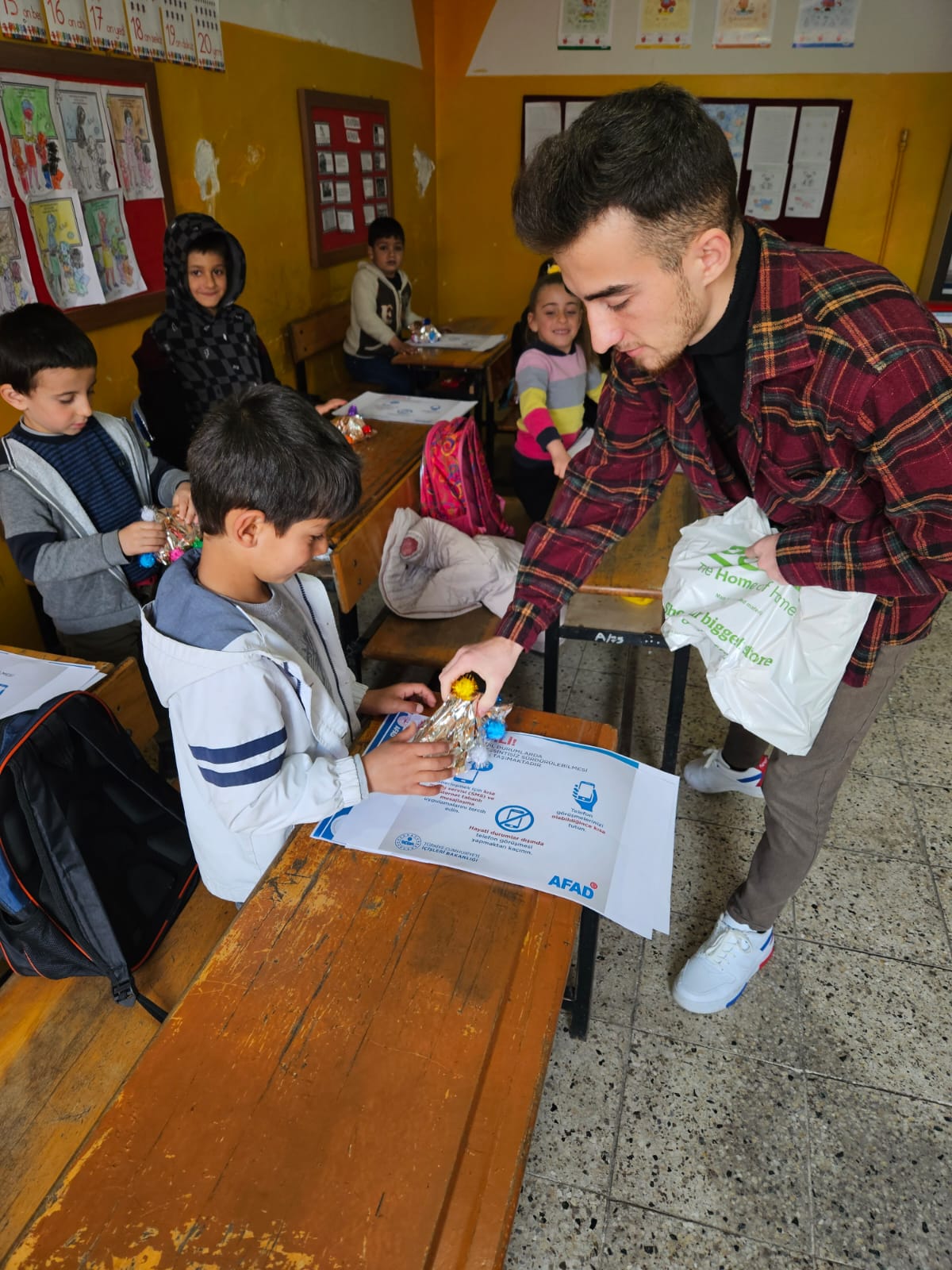 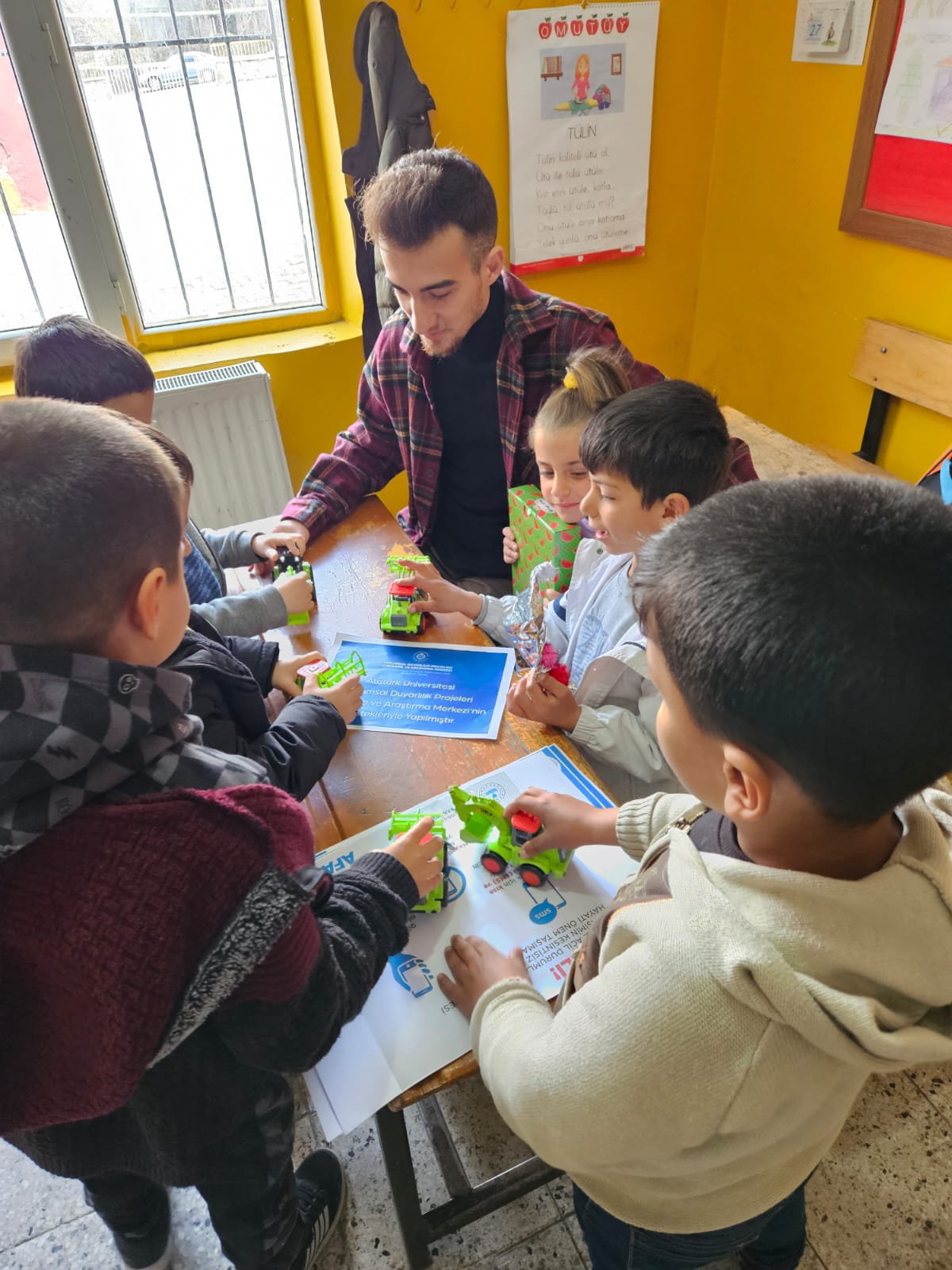 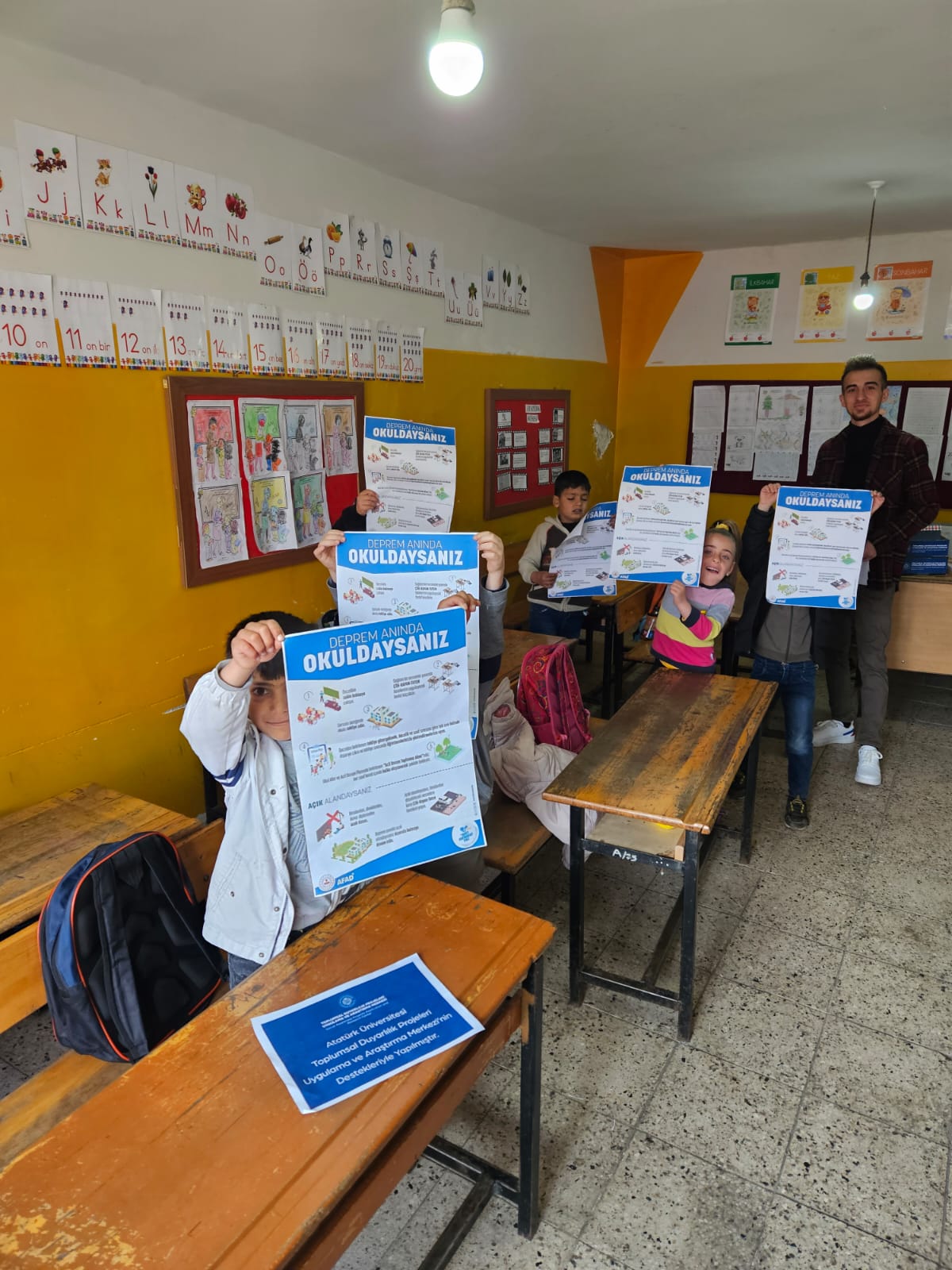 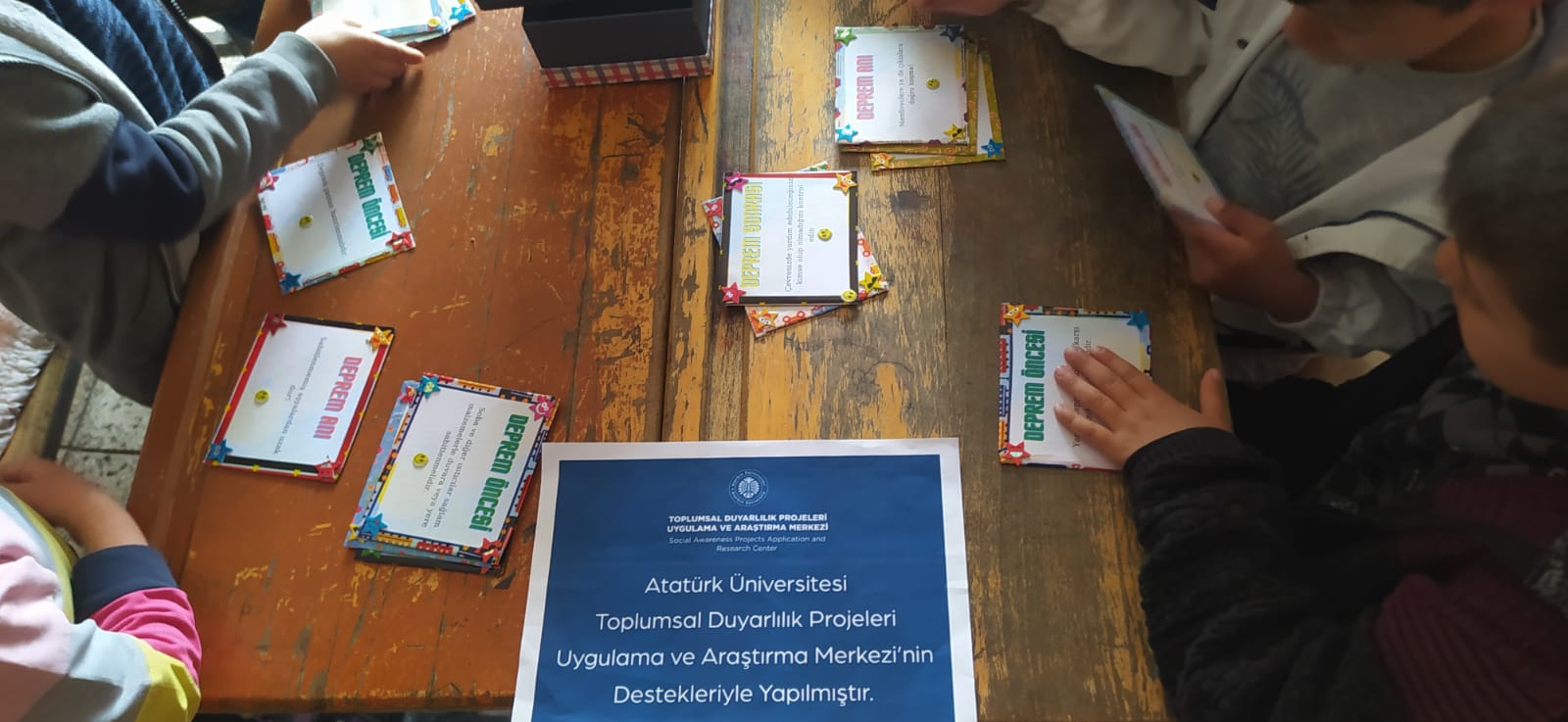 